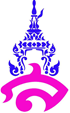 แผนการจัดการเรียนรู้ที่ 5หน่วยการเรียนรู้ที่ 3  แคลคูลัสเบื้องต้น		เรื่อง การหาอนุพันธ์ของฟังก์ชันพีชคณิตวิชา คณิตศาสตร์เพิ่มเติม 5  (ค33201)			กลุ่มสาระการเรียนรู้คณิตศาสตร์ชั้นมัธยมศึกษาปีที่ 6  ภาคเรียนที่ 1  		ปีการศึกษา 2560	เวลา 2 คาบ                  ผู้สอน อาจารย์เกตุม  สระบุรินทร์ผลการเรียนรู้	หาอนุพันธ์ของฟังก์ชันพีชคณิตโดยใช้สูตรได้จุดประสงค์การเรียนรู้	หาอนุพันธ์ของฟังก์ชันพีชคณิตโดยใช้สูตรได้สาระสำคัญ	การหาอนุพันธ์ของฟังก์ชันพีชคณิตโดยใช้สูตรสาระการเรียนรู้	ด้านความรู้		- การหาอนุพันธ์ของฟังก์ชันพีชคณิตโดยใช้สูตร	- ความสมเหตุสมผลของคำตอบจากการคำนวณและการแก้ปัญหาได้ด้านทักษะ/กระบวนการ		- การให้เหตุผล การสื่อสาร การสื่อความหมาย การนำเสนอและการเชื่อมโยงหลักการความรู้ทางคณิตศาสตร์กับศาสตร์อื่นด้านคุณลักษณะอันพึงประสงค์		- มีระเบียบเรียบร้อย รอบคอบ และมีความเชื่อมั่นในตนเองด้านสมรรถนะ		- ความสามารถในการสื่อสาร		- ความสามารถในการคิด 		- ความสามารถในการแก้ปัญหากิจกรรมการเรียนรู้		กิจกรรมนำเข้าสู่บทเรียน	อาจารย์ทบทวนการหาอนุพันธ์ของฟังก์ชันโดยใช้บทนิยามของอนุพันธ์ในรูปของลิมิต จากโจทย์ต่อไปนี้	1)	จงหาอนุพันธ์ของฟังก์ชัน f(x)  =  x3+ x + 1  ที่  x  =  1		วิธีทำ     =   f (x) 	=   lim  				=   lim  				=   lim  				=   lim  				=   lim   3x2+ 3xh + h2+ 1				=   3x2+ 1      f (1)	=   3(1)2+ 1  =  4	2)	จงหาอนุพันธ์ของฟังก์ชัน f(x)  =   		วิธีทำ     =   f (x) 	=   lim  				=   lim  				=   lim  				=   lim  				=   lim   				=   lim  				=    				=   		กิจกรรมพัฒนาผู้เรียน1.  จากขั้นนำ อาจารย์แนะนำว่า การหาอนุพันธ์ของฟังก์ชันโดยใช้บทนิยามของอนุพันธ์ในรูปของลิมิตค่อนข้างยุ่งยาก และใช้เวลาค่อนข้างนาน เพื่อให้การหาอนุพันธ์ของฟังก์ชันสามารถทำได้สะดวกและรวดเร็ว จึงได้มีการสร้างสูตรเพื่อใช้สำหรับหาอนุพันธ์ของฟังก์ชันพีชคณิต จากนั้นอาจารย์ให้นักเรียนศึกษาสูตรที่ 1 ถึงสูตรที่ 8 และตัวอย่างการใช้สูตรเพื่อหา   ในหนังสือเรียนหัวข้อที่ 2.52.  อาจารย์ยกตัวอย่างโจทย์ต่อไปนี้เพิ่มเติมจากในหนังสือเรียน1)  จงหาอนุพันธ์ของฟังก์ชัน  y  =  วิธีทำ       y  =  y  =   =  (5x2) +x +=  =  			=  2)  จงหาอนุพันธ์ของฟังก์ชัน  y  =    วิธีทำ            y  =     =   =   =     =     อนุพันธ์ของฟังก์ชัน   =   3)  จงหาอนุพันธ์ของฟังก์ชัน  y  =      วิธีทำ            y  =  y  =   x33+5x12x2 =   3x2+(5)x22(2)x3 =   3x25x2+4x3  อนุพันธ์ของฟังก์ชัน   =   3x25x2+4x34)  จงหาอนุพันธ์ของฟังก์ชัน  y  =   (4x2+x1)(x+2)   วิธีทำ            y  =   (4x2+x1)(x+2)y  =   4x3+9x2+x2 =   12x2+18x+1  อนุพันธ์ของฟังก์ชัน   =   12x2+18x+13.  อาจารย์อธิบายวิธีการหาสมการของเส้นสัมผัส และยกตัวอย่างประกอบดังนี้ 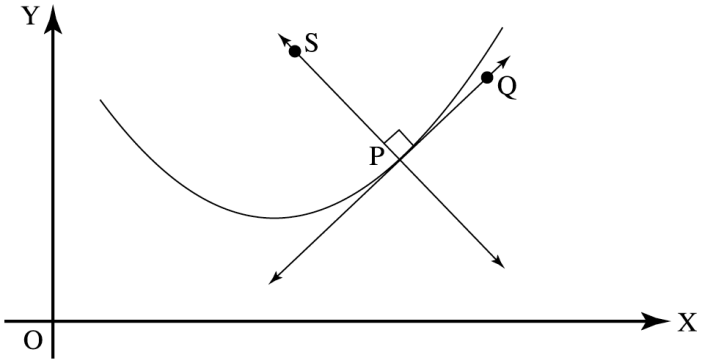 จากรูป  PQ  เป็นเส้นสัมผัสเส้นโค้งที่จุด P(x1 ,  y1)  และมีความชัน m สมการของเส้นสัมผัส PQ คือ  y  y1  =  m(x  x1)PS  เป็นเส้นปกติซึ่งตั้งฉากกับ  PQสมการของเส้นปกติ  PS  คือ y  y1  =   (x  x1)1)  จงหาสมการของเส้นสัมผัสและสมการของเส้นปกติของเส้นโค้ง y  =  x22x ที่จุด
(1,  3)วิธีทำ                y  =  x2 2x =  2x  2 ดังนั้น  ความชันของเส้นโค้ง ณ จุด (x, y) ใดๆ คือ 2x  2นั่นคือ  ความชันของเส้นสัมผัสเส้นโค้ง ณ จุด (1, 3) เท่ากับ 2(1) 2  =  4สมการของเส้นสัมผัสเส้นโค้ง ณ จุด (1, 3)  คือy  3  =  4(x + 1)  y  3  =  4x  4 4x + y + 1    =  0สมการของเส้นปกติ ณ จุด (1, 3)  คือy  3  =  4y  12  =  x + 1 			 x  4y + 13  =  0  2)  จงหาสมการของเส้นสัมผัสและสมการของเส้นปกติของเส้นโค้ง y  =  x3 2x2+ 4
ที่จุด x  =  2วิธีทำ                y  =  x3 2x2+ 4 =  3x2  2(2x) + 0=  3x2  4x คือ ความชันของเส้นโค้ง ณ จุด (x, y) ใดๆดังนั้น  ความชันของเส้นสัมผัสเส้นโค้งที่จุดที่  x  =  2=  3(2)2 4(2)=  4เมื่อ x  =  2, y  =  23 2(2) 2+ 4  =  4ดังนั้น  จุดสัมผัสเส้นโค้งคือจุด (2, 4)สมการของเส้นสัมผัส คือy  4  =  4(x  2)  y  4  =  4x  8  4x  y  4  =  0 สมการของเส้นปกติ คือy  4  =  (x  2)  4y  16  =  x + 2 x + 4y  18  =  0 4.  อาจารย์ให้นักเรียนแบ่งกลุ่มทำกิจกรรม กลุ่มละ 3 ข้อ ภายในเวลาที่กำหนด สำหรับโจทย์ข้อที่ยาก อาจารย์ควรแนะนำวิธีคิดเบื้องต้นเพื่อให้นักเรียนเกิดแนวคิดในการแก้โจทย์ปัญหาด้วยตนเอง		กิจกรรมรวบยอด	อาจารย์และนักเรียนร่วมกันทบทวนสูตรการหาอนุพันธ์ของฟังก์ชันพีชคณิตทั้ง 8 สูตรอีกครั้ง และสรุปเกี่ยวกับการหาอนุพันธ์ของฟังก์ชัน  y  =  f(x)  ว่า	          	lim     คือ	1)	อนุพันธ์ของฟังก์ชัน f  ที่  x				2)	ความชันของเส้นโค้ง f(x) ที่จุด (x, y)  ใดๆ				3)	ความชันของเส้นสัมผัสเส้นโค้ง f(x) ที่จุด (x, y) ใดๆสื่อ/แหล่งการเรียนรู้	- แบบฝึกหัด หนังสือเรียน วิชาคณิตศาสตร์เพิ่มเติม เล่ม 6 สสวท	- บทเรียนออนไลน์ใน www.elsd.ssru.ac.th/ketum.saการวัดและการประเมินบันทึกหลังการสอนแผนการจัดการเรียนรู้ที่ 4ผลการสอน............................................................................................................................................................................................................................................................................................................................................................................................................................................................................................................................................................................................................................................................................ปัญหาและอุปสรรค............................................................................................................................................................................................................................................................................................................................................................................................................................................................................................................................................................................................................................................................................ข้อเสนอแนะ.........................................................................................................................................................................................................................................................................................................................................................................................................................................................................................................ลงชื่อ..............................................			 				 (อาจารย์เกตุม     สระบุรินทร์)							อาจารย์ผู้สอนความเห็นของหัวหน้ากลุ่มสาระการเรียนรู้.........................................................................................................................................................................................................................................................................................................................................................................................................................................................................................................ลงชื่อ..............................................							     (อาจารย์น้ำผึ้ง    ชูเลิศ)							หัวหน้ากลุ่มสาระการเรียนรู้ความเห็นของรองผู้อำนวยการฝ่ายวิชาการ.........................................................................................................................................................................................................................................................................................................................................................................................................................................................................................................                                                                     ลงชื่อ..............................................	 					          (อาจารย์ ดร.สุดารัตน์     ศรีมา)							  รองผู้อำนวยการฝ่ายวิชาการเป้าหมายหลักฐานเครื่องมือวัดเกณฑ์การประเมินด้านความรู้- การหาอนุพันธ์ของฟังก์ชันพีชคณิต- ความสมเหตุสมผลของคำตอบจากการคำนวณและการแก้ปัญหาได้1. สังเกตจากการซักถาม การแสดง ความคิดเห็น การให้ข้อเสนอแนะ และการอภิปรายร่วมกัน2. ตรวจผลการปฏิบัติตามใบงานที่   1 ลำดับจำกัด และลำดับอนันต์3. ตรวจผลการทำแบบฝึกหัด- แบบฝึกหัด- แบบทดสอบ- เอกสารประกอบการเรียน บทเรียนออน์ไลน์ตรวจสอบความถูกต้องของวิธีทำและคำตอบด้านทักษะ/กระบวนการ- การให้เหตุผล การสื่อสาร การสื่อความหมาย การนำเสนอและการเชื่อมโยงหลักการความรู้ทางคณิตศาสตร์กับศาสตร์อื่น1. สังเกตพฤติกรรมขณะทำงานร่วมกับกลุ่ม2. ประเมินพฤติกรรมตามรายการด้านคุณธรรม จริยธรรมและค่านิยม– แบบประเมินพฤติกรรมขณะทำงานร่วมกับกลุ่ม– แบบประเมินด้านคุณธรรม จริยธรรม และค่านิยมผ่านเกณฑ์เฉลี่ย 3 ขึ้นไปเป้าหมายหลักฐานเครื่องมือวัดเกณฑ์การประเมินด้านคุณลักษณะอันพึงประสงค์- มีระเบียบเรียบร้อย รอบคอบ และมีความเชื่อมั่นในตนเอง1. สังเกตพฤติกรรมการสื่อสารการเชื่อมโยงหลักการความรู้ ทางคณิตศาสตร์2. ประเมินพฤติกรรมตามรายการประเมินด้านทักษะ/กระบวนการ3. สังเกตขณะการปฏิบัติตามใบงานที่ 1 ลำดับจำกัดและลำดับอนันต์4. สังเกตขณะทำแบบฝึกหัด- – แบบประเมินด้านทักษะ/  กระบวนการผ่านเกณฑ์เฉลี่ย 3 ขึ้นไปด้านสมรรถนะ- ความสามารถในการสื่อสาร- ความสามารถในการคิด- ความสามารถในการแก้ปัญหา- แบบฝึกหัด - บทเรียนออนไลน์- แบบฝึกหัด - บทเรียนออนไลน์ผ่านเกณฑ์เฉลี่ย 3 ขึ้นไป